WSC Club MeetingWednesday, July 11, 2012CALL TO ORDER:Meeting called to order at 7pmROLL CALL:    APPROVAL OF MINUTES:Motion to approve made by Motion passed unanimously.PRESIDENT REPORT:COMMITTEE REPORT:Tournament- August 18 & 19- U11- 16 Boys and girls.  About 38 teams have applied. Earnings will pay for rec and comp fall light fees.Donations are to be used strickly for items/ things to benefit the kidsRec season is from Sept 8 – Nov 17.  Rec seeding meeting is Aug 27.U19 boys team looking for coach and help fundraising. Practices will be Mon at the Comm Ctr from 5-7 and Tue at Dave Douglass from 5-7.  FIRST VICE REPORT: Uniforms- Richard has samples for sizing.  No names on uniforms as of 07/11/12.  Will order uniforms through Roger at Kombat. Light bill is due from Feb 16- May 24HEAD COACH REPORT:HEAD REFEREE REPORT:Encourage the ref clinic/ class for coachesTREASURER’S REPORT: REGISTRAR’S REPORT:Need rec forms- birth cert, pic and fee.  Need coaches form and pic (no hats).  Rec coaches need to fill out seeding form.SECRETARY’S REPORT: OLD BUSINESS: NoneNEW BUSINESS:Fields- WHS, Dave Douglass, Lee and Comm Ctr field ELocks for goals at WHS- Make sure to close the lock while using goalsDrop off lawn signs to John GeraldNeed coach for Rec U10 boys teamChose Anchondo photography for team picsGOOD OF GAME:ADJOURNMENT:Motion to adjourn by Meeting adjourned at NEXT MEETING: Woodland Soccer ClubAffiliated with:  Club Soccer - C.Y.C.A.N - U.S.Y.A - U.S.S.F. & F.I.F.A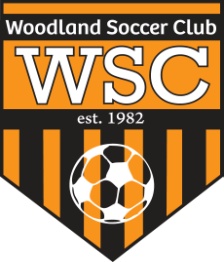 